Maximilian Mustermann
Musterweg 12
12345 Musterdorf										Musterstadt, TT.MM.JJJJ	Beispielfirma GmbH
Herr Beispiel
Beispielstraße 9
54321 BeispielstadtKündigung der Wohnung unter o.g. Anschrift zum TT.MM.JJJJ
Mieternummer: 654321Sehr geehrter Herr Beispiel,hiermit kündige ich das mit Ihnen bestehende Mietverhältnis für das Objekt XYZ (Objektnummer und Angaben zur Wohnung wie Etage, Seite, etc.) unter Einhaltung der Kündigungsfrist zum TT.MM.JJJJ.Gleichzeitig möchte ich Sie darüber informieren, dass die von mir erteillte Einzugsermächtigung zum Einzug der Miete vom Konto mit der IBAN DEXX XXXX XXXX XXXX ab diesem Zeitpunkt als widerrrufen gilt. Bitte teilen Sie mir rechtzeitig etwaige Besichtigungstermine von Interessenten mit, damit ich mich frühzeitig danach richten kann. Ich bitte Sie, mir den Empfang der Kündigung schriftlich zu bestätigen und einen Übergabetermin vorzuschlagen.Meine neue Anschrift lautet:Maximilian Mustermann
Musterweg 12
12345 MusterdorfAn diese Adresse bitte ich Sie, mir die Nebenbkostenabrechnung zuzusenden. Die nach Beendigung des Mietverhältnisses entstehende Rückzahlung der Kaution bitte ich an folgendes Konto zu überweisen:Kontoinhaber: Maximilian Mustermann
IBAN: DEXX XXXX XXXX XXXX
Bank: Musterkasse MusterstadtMit freundlichen GrüßenMaximilian Mustermann
Probleme bei der Bewerbung? Wir empfehlen: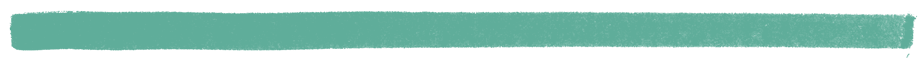 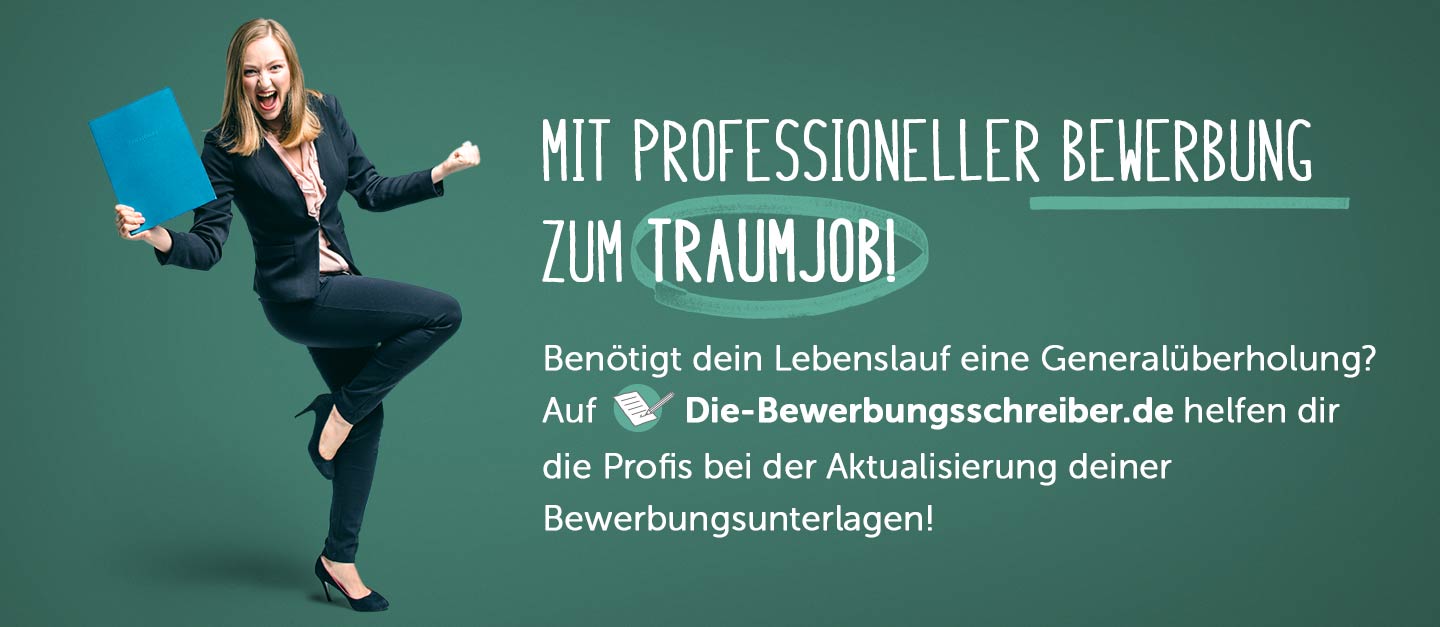 www.die-bewerbungsschreiber.de